Country:    ________________          Name: _______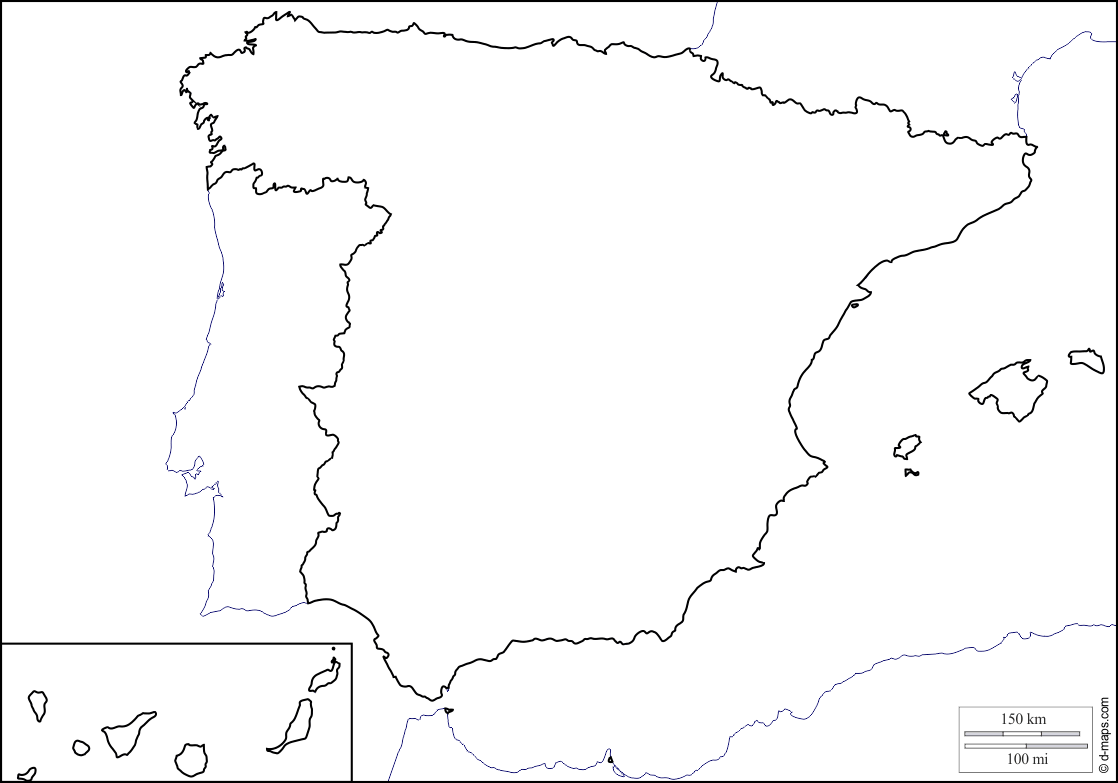   The Spanish name for _________________is ____________________.  The language spoken in ____________________ is __________________.  __________________ is located in Europe.  The capital of __________________ is ___________________.  The currency used in __________________ is the _______________.  In Spain they drive on the right-hand side of the road.  The typical food in ______________________ is ___________________.  ______________ is the most popular sport in ____________________.  This is the flag of ________________________: